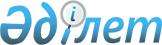 О внесении изменения в решение Катон-Карагайского районного маслихата от 19 октября 2018 года № 21/188-VІ "Об оказании социальной поддержки специалистам государственных организаций, проживающим и работающим в сельских населенных пунктах Катон-Карагайского района"
					
			Утративший силу
			
			
		
					Решение Катон-Карагайского районного маслихата Восточно-Казахстанской области от 30 октября 2019 года № 32/273-VI. Зарегистрировано Департаментом юстиции Восточно-Казахстанской области 16 октября 2019 года № 6208. Утратило силу решением Катон-Карагайского районного маслихата Восточно-Казахстанской области от 26 июня 2020 года № 40/350-VI
      Сноска. Утратило силу решением Катон-Карагайского районного маслихата Восточно-Казахстанской области от 26.06.2020 № 40/350-VI (вводится в действие по истечении десяти календарных дней после дня его первого официального опубликования).

      Примечание ИЗПИ.

      В тексте документа сохранена пунктуация и орфография оригинала.
      В соответствии с пунктом 5 статьи 18 Закона Республики Казахстан от 8 июля 2005 года "О государственном регулировании развития агропромышленного комплекса и сельских территорий", подпунктом 15) пункта1 статьи 6 Закона Республики Казахстан от 23 января 2001 года "О местном государственном управлении и самоуправлении в Республике Казахстан", Катон-Карагайский районный маслихат РЕШИЛ:
      1. Внести в решение Катон-Карагайского районного маслихата от 19 октября 2018 года № 21/188-VІ "Об оказании социальной поддержки специалистам государственных организаций, проживающим и работающим в сельских населенных пунктах Катон-Карагайского района" (зарегистрировано в Реестре государственной регистрации нормативных правовых актов за номером 5-13-152, опубликовано в Эталонном контрольном банке нормативных правовых актов Республики Казахстан в электронном виде 30 ноября 2018 года), следующее изменение:
      пункт 1 изложить в новой редакции:
      "1. Социальная поддержка по оплате коммунальных услуг и приобретению топлива оказывается один раз в год за счет бюджетных средств в размере 25920 (двадцать пять тысяча девятьсот двадцать) тенге специалистам государственных организаций здравоохранения, социального обеспечения, образования, культуры, спорта и ветеринарии, проживающим и работающим в сельских населенных пунктах Катон-Карагайского района.".
      2. Настоящее решение вводится в действие по истечении десяти календарных дней после дня его первого официального опубликования.
					© 2012. РГП на ПХВ «Институт законодательства и правовой информации Республики Казахстан» Министерства юстиции Республики Казахстан
				
      Председатель сессии

Т. Смагулов

      Секретарь районного маслихата

Д. Бралинов
